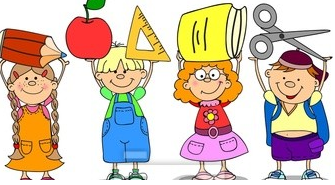 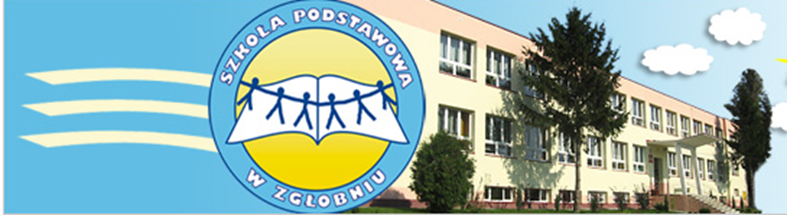 HARMONOGRAMDNIA OTWARTEGO SZKOŁYPrzedstawienie oferty - wystąpienie Dyrektora SzkołyPrezentacja multimedialna przedstawiająca nowoczesne metody i formy pracy z uczniem( godz. 9.00- 9.30)Przedstawienie teatralne pt. ”Czerwony Kapturek”                w  wykonaniu uczniów klasy III( godz. 9.30- 9.45)Prezentacja bazy lokalowej szkoły( godz. 9.45- 10.00)Konkursy plastyczne dla dzieciGry i zabawy dla najmłodszych z wykorzystaniem szkolnych laptopówKiermasz wyrobów świątecznych( godz. 10.00- 11.30)Uroczyste otwarcie Szkolnego Placu Zabaw (godz. 11.30)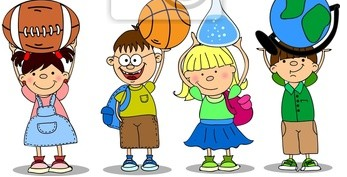 